Name of School: Moorlands Junior SchoolAssessment Carried Out By: Alison KellyReviewed By DPO On: 22/02/2022Compliance StatementI can confirm that this data protection impact assessment has been completed to the best of my knowledge and that the software complies with the data protection principles under the GDPR.All privacy risks and solutions have been considered and represent a proportionate response to the identified risks to personal data. 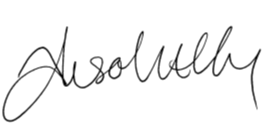 Signed:			Date:		21/02/2022		DPO StatementI confirm that I have review the DPIA above and have made recommendations set out in the comments above which should be accounted for before implementing the above.Signed: pp. F.Farrell, for and on behalf of Judicium Consulting Ltd						Date: 22/02/2022Review This data protection impact assessment should be reviewed to ensure control measures are working and updated to reflect significant findings or changes. 1.Name and Aim of Project/Technology/SystemDepartment For Education attendance data collectionDepartment for Education are seeking more regular data collection from schools in order to combat attendance issues and provide better intervention strategies.They will be using Wonde to conduct regular data extraction.2.Personal Data Used by Project/Technology/SystemData Collected Includes: -Demographic dataNameDate of birthGenderEthnicityUnique pupil numberSchool unique reference numberLocal Authority codeAttendance sub-codesVulnerable children indicatorsLooked after children statusSEN supportEHC planFSM dataPupil premium dataChildren in need and child protection dataData is collected through Wonde. Wonde will be collecting and using sensitive and personal data for pupils and staff (we can decide to allow this).  There is a little flexibility in some of the data required but most of what is asked for is necessary for the system to work.All the data requested is available on our MIS system and there shouldn’t be any new data required.3.Purpose of ProcessingThe purposes behind regular attendance data collection is to help shape government response to the pandemic, offer insight into attendance of pupils and allow interventions to take place promptly.The legal reason for processing this data will predominantly be public task. As special category data is used, the lawful basis is in the substantial public interest specifically for government purposes, equality of opportunity and safeguarding.4.Steps taken to protect dataDfE’s steps to protect dataDepartment for Education have completed a data protection impact assessment in conjunction with the ICO This is an attachment to this impact assessment. DfE have a privacy notice to share with parents and pupils. Schools should ensure this is accessible.Data is held on Microsoft Azure cloud hosting based in the EEA.Regular reviews will be conducted to determine the ongoing necessary of this programme.Wonde’s steps to protect data:Wonde stores the School’s data within Amazon Web Services (AWS). The Ireland data centres are used to ensure the data stays within the EEA. Wonde is ISO 27001 accredited and has also committed to Cyber Essentials which will follow the ISO 27001 accreditation.Data is encrypted during transit and at rest using Amazon Web Service's RDS encryption service and our own SSL certificates. Information on the cyphers used are available with the following tool:  https://www.ssllabs.com/ssltest/analyze.html?d=wonde.com&latest. Wonde will only access and retain specific data from the School’s management information system (MIS) if it is required by an approved third party. Wonde gives granular control to the School and third parties to ensure only the required data is shared and accessed. This shared data is frequently updated to ensure that Wonde only retains the most up-to-date and accurate data. If a record is removed from within the MIS it will be removed from Wonde during the next sync. The School can request Wonde to remove all data related to the School. Wonde will also inform any third party that they will no longer be able to access the School’s data through Wonde. All staff who work at Wonde with access to school data undergo a Disclosure and Barring Service (DBS) check carried out by a certified third party.Sharing with third parties:Only third parties who have been approved by a school have direct access to data. No other third party are permitted to access the school’s data. The School can revoke access to a third party with immediate effect. Revoking access to a third party takes place within the Wonde School Portal. The School will be notified when a third party requests access to our data or changes to existing data scopes. The School will be required to approve the scopes before the third party is granted access to the data.Data is only transferred within the EEA or with third parties with sufficient accreditation.Data retentionWonde Ltd will process personal data for as long as required by schools, their approved third parties and any direct services provided to individuals. Wonde will only store the personal data for the retention period in line with the requirements of the GDPR. Wonde shall within a reasonable period of either a written request from the School, or the termination of this Agreement, delete and procure the deletion of all copies of the School DataWonde confirm that, upon request or termination of agreement, they will delete school data. Their data is backed up for a period of 31 days, so Wonde aim for data to be deleted within that timeframe.School’s steps to protect data:The School ensures that the data which Wonde accesses is pertinent to the programme.Data protection impact assessment in place (both DfE and school have completed a DPIA).All systems have the appropriate technical measures in place (e.g. intrusion, detection, firewalls, monitoring, encryption to ensure that data is protected at all times whether in storage or in transmission)Only authorised members of staff can access the admin side of Wonde.Staff receive training/have awareness on good practice of using Wonde.To update privacy notices with detail on data collection.To share and make accessible the DfE privacy notice and any further literature they provide about the process.5.Impact And Risks Date of next review:February 2025Review to be carried out by:School